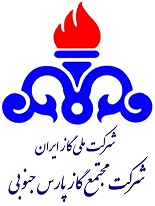 گزارش شناختمناقصه عمومي يك مرحله‌اي  7022/98پروژه اجرای ميکروپايل فونداسيون ساختمان اداری و ديوار حائل محوطه پالايشگاه هفتممشخصات پروژه :اجرای ميکروپايل فونداسيون ساختمان اداری و ديوار حائل محوطه پالايشگاه هفتم از طريق حفاري، تهيه و عمليات لازم جهت جاگذاري لوله، تزيرق دوغاب‌ به همراه مقاوم سازي و ترميم ساختماننماينده كارفرما در اجراي قرارداد مدير پالايشگاه هفتم و دستگاه نظارت رييس مهندسي و خدمات فني پالايشگاه هفتم مي باشد.برنامه زماني كلي اوليهمدت قرار داد 266 روز تقويمي مي باشد.اطلاعات تامين مالي پروژهاعتبار مربوطه از محل بودجه هاي سرمايه اي مصوب كارفرما تامين و بر اساس تاييد صورت وضعيت ها مطابق با مفاد قرارداد پرداخت خواهد شد.اسناد فني ، نقشه ها و اطلاعات وضعيت پروژهبر اساس موارد موجود در كتابچه مناقصه مي باشد كه به شركتهاي تاييد صلاحيت شده ارائه خواهد شد.برنامه تداركاتي پروژهتعداد دستگاه هاي مورد نياز جهت انجام خدمات و تعهدات موضوع قرارداد  شامل (و نه محدود به) جدول مندرج در اسناد مناقصات،  مي‌باشد كه تأمين آنها به عهده و هزينه پيمانكار مي باشد.قوانين خاص و مقررات اختصاصي پروژه1- قوانين بيمه و تامين اجتماعي2- قانون مالياتي3- دستورالعمل HSE و ايمني ابلاغي كارفرما4- راهنمای بهداشت ، ايمنی و محيط زيست5- قوانين مربوط به منطقه ويژه اقتصادي6- قوانين مربوط به مجتمع گاز پارس جنوبيرديفعنوان تجهيزات و ماشين آلات مورد نيازتعداد مورد نياز1دستگاه حفاري به قطر حداقل 76  ميليمتر قابل استفاد در داخل ساختمان12دستگاه تزريق دوغاب سيمان با شلنگ و متعلقات13كمپروسور 900 kv  به بالا14دستگاه لوله كوب حداقل 76 ميليمتر15